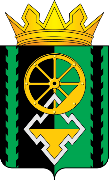 Российская ФедерацияКемеровская область - КузбассАдминистрация Яйского муниципального округа  ПОСТАНОВЛЕНИЕпгт. ЯяРуководствуясь статьей 65 Федерального  закона от 29.12.2012 № 273-ФЗ «Об образовании в Российской Федерации», статьей 14 Закона Кемеровской области - Кузбасса от 27.10.2022 N 115-ОЗ "О мерах социальной поддержки семей граждан, принимающих участие в специальной военной операции», Постановлением Правительства  Кемеровской области-Кузбасса от 20.07.2023г. № 477 «О внесении изменений в постановление Коллегии Администрации Кемеровской области от 01.02.2016 № 33 «Об установлении максимального размера родительской платы за присмотр и уход за детьми в государственных и муниципальных образовательных организациях для каждого муниципального образования в зависимости от условий присмотра и ухода за детьми» администрация Яйского муниципального округа постановляет:1.  Повысить размер платы, взимаемой с родителей (законных представителей) за присмотр и уход за детьми, осваивающими образовательные программы дошкольного образования в организациях, осуществляющих образовательную деятельность с 01.08.2023. на 8,5 %  и установить ее в размере:   1.1. В муниципальных образовательных учреждениях пгт. Яя, реализующих образовательную программу дошкольного образования: - для родителей (законных представителей), имеющих одного и двух несовершеннолетних детей в сумме 2 082,00 рублей в месяц;- для родителей (законных представителей), имеющих трех и более несовершеннолетних детей в сумме 1 165,00 рублей в месяц. 1.2. В муниципальных образовательных учреждениях Яйского муниципального округа, реализующих образовательную программу дошкольного образования (сельских): - для родителей (законных представителей), имеющих одного и двух несовершеннолетних детей в сумме  1 408,00 рублей в месяц;- для родителей (законных представителей), имеющих трех и более несовершеннолетних детей в сумме  1 005,00 рублей в месяц.1.3. В Муниципальном автономном дошкольном образовательном учреждении «Яйский детский сад Кораблик»: - для родителей (законных представителей), имеющих одного и двух несовершеннолетних детей в сумме 2 413,00 рублей в месяц;- для родителей (законных представителей), имеющих трех и более несовершеннолетних детей в сумме  1 607,00 рублей в месяц.2.   Родительская плата не взимается за присмотр и уход за детьми-инвалидами, детьми-сиротами и детьми, оставшимися без попечения родителей, а также за детьми с туберкулезной интоксикацией, обучающимися в муниципальных образовательных учреждениях, реализующих образовательную программу дошкольного образования.3. Освободить членов семей граждан, принимающих участие в специальной военной операции  от платы, взимаемой за присмотр и уход за ребенком в муниципальных дошкольных  образовательных организациях Яйского муниципального округа.К гражданам, принимающим участие в специальной военной операции в целях настоящего Постановления относятся:а) граждане, призванные на военную службу по мобилизации в Вооруженные Силы Российской Федерации;б) граждане, проходящие военную службу в Вооруженных Силах Российской Федерации по контракту, или граждане, находящиеся на военной службе (службе) в войсках национальной гвардии Российской Федерации, в воинских формированиях и органах, указанных в пункте 6 статьи 1 Федерального закона "Об обороне", при условии их участия в специальной военной операции;в) граждане, заключившие контракт о добровольном содействии в выполнении задач, возложенных на Вооруженные Силы Российской Федерации.  К членам семьи граждан, принимающих участие в специальной военной операции относятся дети, в том числе находящиеся под опекой (попечительством), пасынки, падчерицы участников специальной военной операции.4. Право на меры социальной поддержки, установленные пунктом 3 настоящего Постановления, сохраняются за членами семей в случае гибели участника специальной военной операции при участии в специальной военной операции, смерти, наступившей вследствие увечья (ранения, травмы, контузии) или заболевания, полученного участником специальной военной операции в ходе специальной военной операции, признания в установленном порядке безвестно отсутствующим или объявления его умершим, установления факта его смерти.5. Контроль за исполнением настоящего постановления возложить на  заместителя главы Яйского муниципального округа  по социальным вопросам Ю.Н. Кравчука.6. Настоящее постановление обнародовать на информационных стендах нормативных правовых актов в помещениях администрации Яйского муниципального округа и разместить на официальном сайте администрации Яйского муниципального округа https://adm-yaya.ru/ в информационно-телекоммуникационной сети «Интернет».	7. Настоящее постановление вступает в силу со дня обнародования и распространяет свое действие на правоотношения, возникшие с 01.08.2023.Глава Яйского муниципального округа				Е.В. Мяленкоготовил: 		   А.А. Минулинасогласовано:		  С.В. Юдина                                      Л.В.Муравьева                                      Ю.Н.Кравчук			  А.В.Пустовитова  		от24Июля 2023 г.№789О размерах платы, взимаемой с родителей (законных представителей) за присмотр и уход за детьми, осваивающими образовательные программы дошкольного образования в организациях, осуществляющих образовательную деятельность